Dani zahvalnosti za plodove zemlje 6.listopada 2014.U rano jutro ukrasili smo hol sa proizvodima koje smo pravili sa mamama i bakama vješto,od slanih i slatkih peciva, svatko je donio ponešto.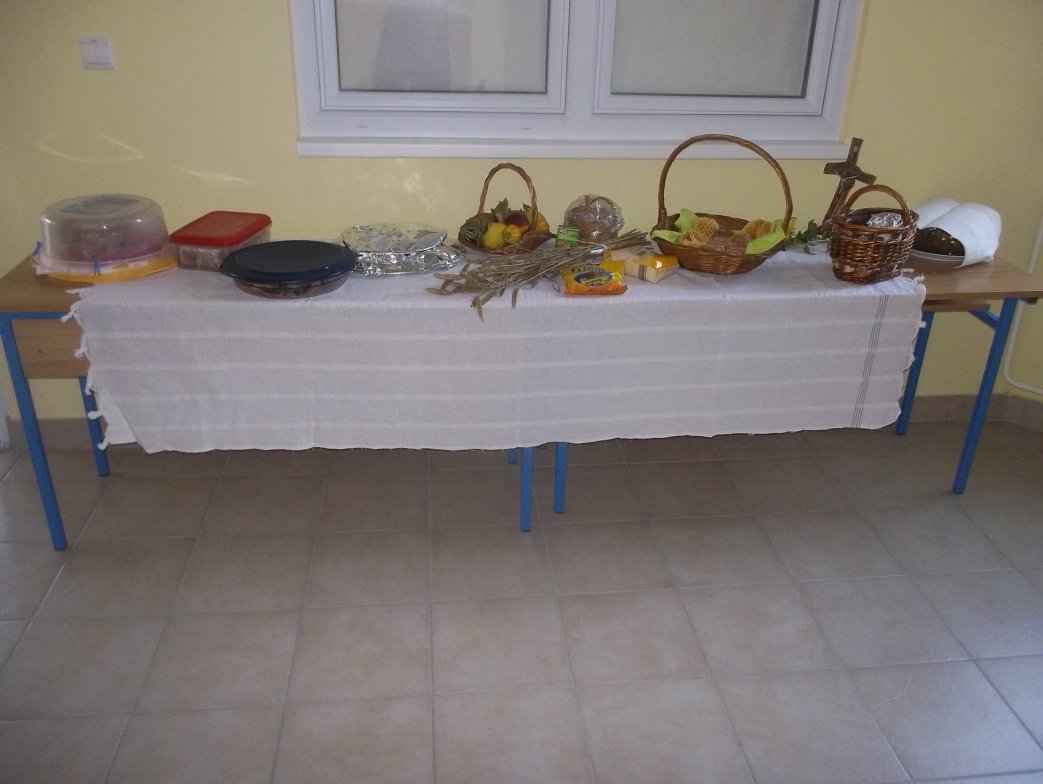 Osim mirisa koji se širio, od proizvoda u koji smo uložili malo truda i muke,pano smo ukrasili s radovima koje su napravile naše male ruke.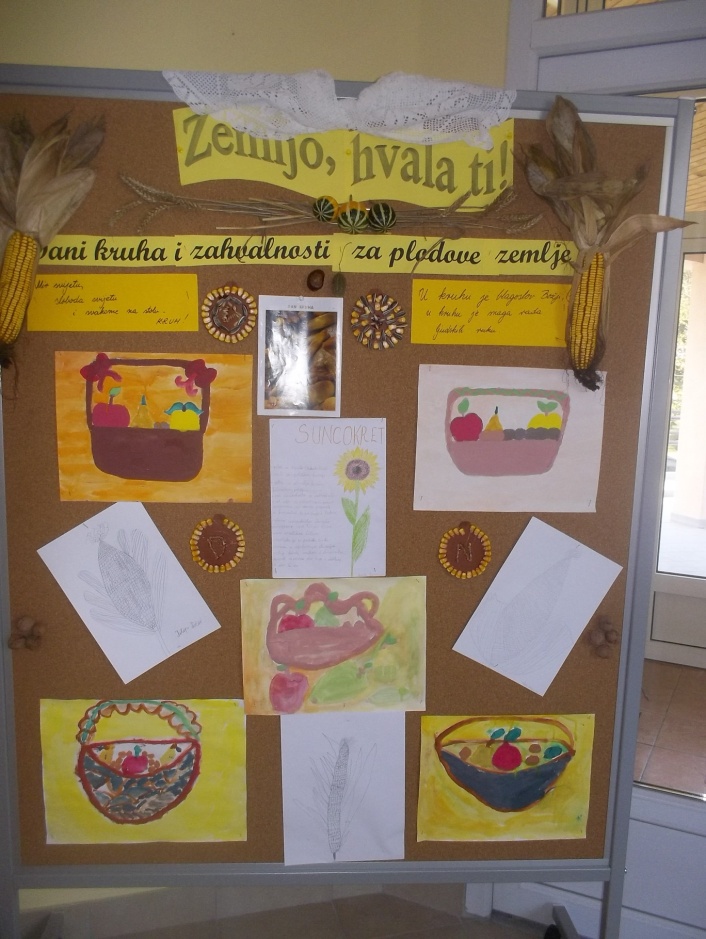 S vjeroučiteljicom smo se pomolili, zahvalili zemlji na plodovima krasnim,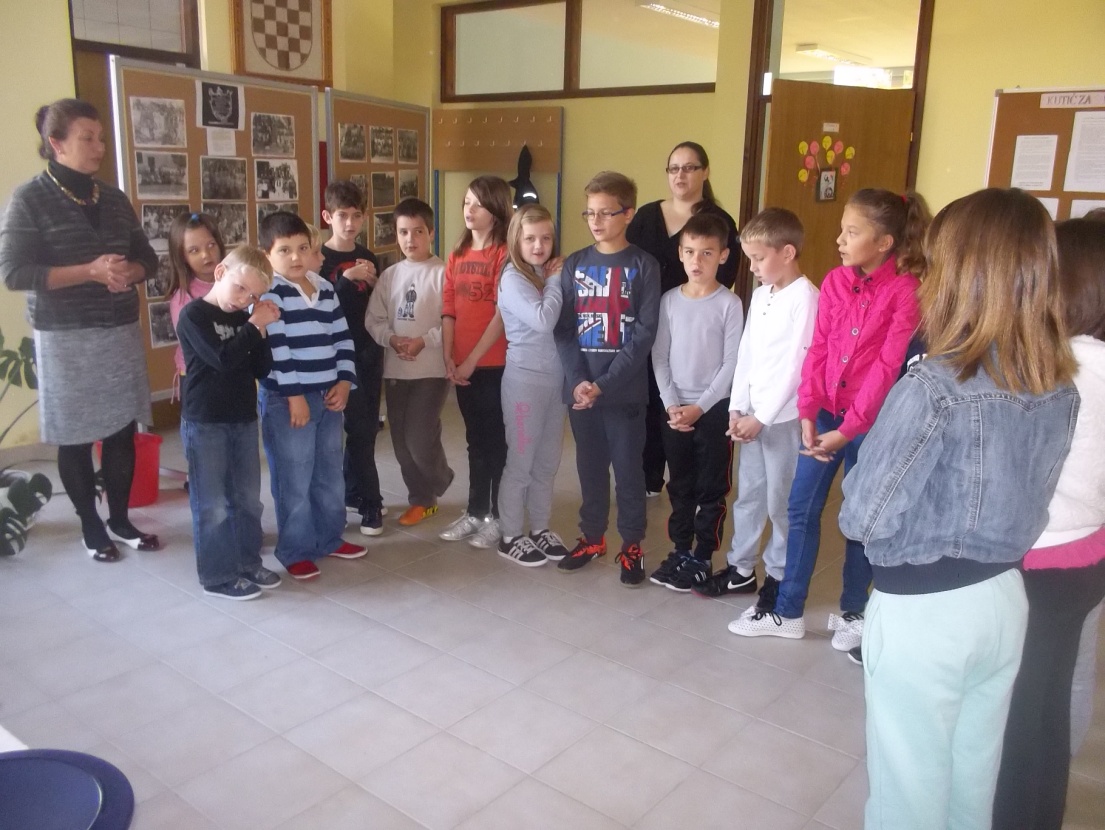 te se odlučili tada počastiti kolačima i pecivima slasnim.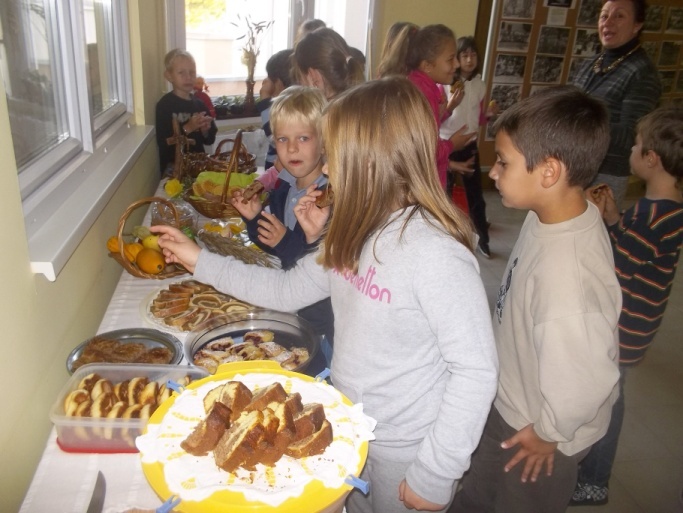 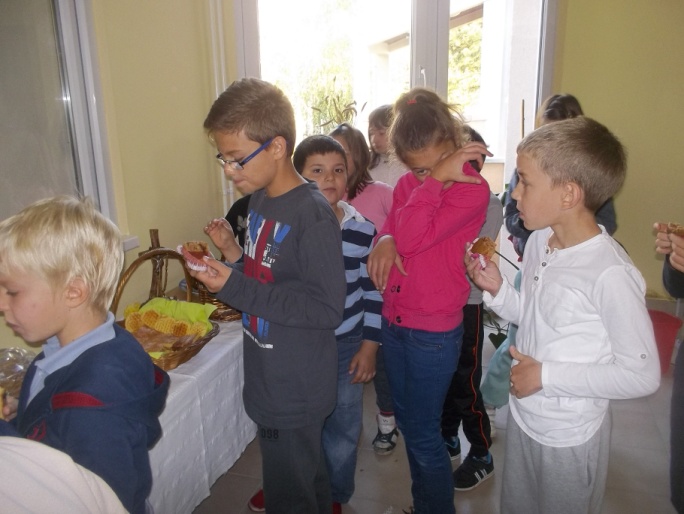 Uvijek spremni na rad i jelo, stvar je dobro znana,stoga, se veselimo obilježavanju nekih od narednih dana (blagdana).